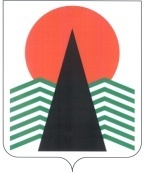 Территориальная комиссияпо делам несовершеннолетних и защите их правПОСТАНОВЛЕНИЕ №6723 сентября 2015 года, 10-00 ч.г. Нефтеюганск, 3 мкр., д. 21, каб. 418зал совещаний администрации Нефтеюганского района(сведения об участниках заседания указаны в протоколе №34заседания территориальной комиссии) Об исполнении (в полном объеме и в установленный срок) решений территориальной комиссии по делам несовершеннолетних и защите их прав Нефтеюганского района, принятых на заседаниях (совещаниях, семинарах, дискуссионных площадках)	Заслушав и обсудив информацию по вопросу, предусмотренному планом работы территориальной комиссии по делам несовершеннолетних и защите их прав Нефтеюганского района на 2015 год, территориальная комиссия установила:	По состоянию на 21 сентября 2015 года на контроле остаются неисполненными постановления территориальной комиссии по делам несовершеннолетних и защите их прав Нефтеюганского района:	ОМВД России по Нефтеюганскому району: 	- постановление № 20 от 27.03.2014 пункт 4.1 со сроком исполнения до 05.07.2015;	- постановление № 75 от 30.10.2014 пункт 1 со сроком исполнения до 01.06.2015. 	Нарушены сроки выполнения постановлений следующими структурами системы профилактики безнадзорности и правонарушений несовершеннолетних Нефтеюганского района:	ОМВД России по Нефтеюганскому району:	- постановление № 25 от 23.04.2015 п. 2 со сроком исполнения до 05.07.2015 (исх.№  52/8/3-8476 от 04.08.2015);	- постановление № 32 от 15.05.2015 пункт 1.1 со сроком исполнения не позднее 01.06.2015 (исх.№ 52/8/3-5895 от 03.06.2015);	- постановление № 32 от 15.05.2015 пункт 1.2 со сроком исполнения не позднее 25.06.2015 (исх.№ 52/8/3-8480 от 04.08.2015);	- постановление № 36 от 28.05.2015 пункты 2, 3 со сроком исполнения до 15.06.2015 (исх.№ 52/8/3-8547 от 06.08.2015);	- постановление № 48 от 23.07.2015 пункт 5 со сроком исполнения до 10.08.2015 (исх.№ 52/8/3-8705 от 11.08.2015);	- БУ ХМАО-Югры «Реабилитационный центр для детей и подростков с ограниченными возможностями «Дельфин»:	- постановление № 35 от 28.05.2015 п. 1.3. со сроком исполнения до 27.07.2015 (исх.№ 15/33-исх-838 от  27.07.2015);	 - постановление № 35 от 28.05.2015 п. 1.3. со сроком исполнения до 27.08.2015 (исх.№ 15/33-исх-951 от 31.08.2015);	- постановление № 44 от 24.06.2015 п. 2  со сроком исполнения до 01.09.2015 (исх.№ 15/33-исх-973 от 01.09.2015);	- постановление № 55 от 13.08.2015 п. 1  со сроком исполнения до 01.09.2015 (исх.№ 15/33-исх-973 от 01.09.2015);	Комитет по опеке и попечительству:	 - постановление № 35 от 28.05.2015 пункт 1.3 со сроком исполнения до 27.08.2015 (исх.№ 1854 от 31.08.2015).	  	Своевременно и в полном объеме выполнили постановления территориальной комиссии со сроком исполнения до 21 сентября 2015 года следующие структуры:  	- Департамент образования и молодежной политики;	- Департамент культуры и спорта; 	-Управление социальной защиты населения по г. Нефтеюганску и Нефтеюганскому району, 	- БУ ХМАО-Югры «Комплексный центр социального обслуживания населения «Забота»;	- КУ ХМАО-Югры «Нефтеюганский центр занятости населения»;	- филиал по Нефтеюганскому району Федерального казенного учреждения Уголовно-исполнительной инспекции Управления Федеральной службы исполнения наказания России по Ханты-Мансийскому автономному округу – Югре;	- Нефтеюганский межрайонный отдел УФСКН РФ по ХМАО-Югре;	- главы поселений Нефтеюганского района.		В целях исполнения требований, предусмотренных пунктом 3 статьи 11 Федерального закона Российской Федерации от 24.06.1999 № 120-ФЗ «Об основах системы профилактики безнадзорности и правонарушений несовершеннолетних», в части обязательного исполнения постановлений комиссии по делам несовершеннолетних и защите их прав, а также обеспечения ответственности при выполнении постановлений и поручений территориальной комиссии, территориальная комиссия по делам несовершеннолетних и защите их прав Нефтеюганского района п о с т а н о в и л а:	1. Исполнение поручений, предусмотренных постановлениями территориальной комиссии по делам несовершеннолетних и защите их прав Нефтеюганского района со сроком исполнения до 21 сентября 2015 года, принятых на заседаниях территориальной комиссии снять с контроля, кроме решений, определенных в установочной части настоящего постановления, как неисполненные.   	2. Рекомендовать ОМВД России по Нефтеюганскому району (В.А.Заремба)  устранить причины, повлекшие неисполнение постановлений территориальной комиссии по делам несовершеннолетних и защите их прав Нефтеюганского района, определенных в установочной части настоящего постановления, и организовать работу по их выполнению в полном объеме.	Информацию об исполнении соответствующих решений направить в территориальную комиссию по делам несовершеннолетних и защите их прав Нефтеюганского района.	Срок: до 15 октября 2015 года.	3. Рекомендовать руководителям ОМВД России по Нефтеюганскому району (В.А.Заремба), БУ ХМАО-Югры «Реабилитационный центр для детей и подростков с ограниченными возможностями «Дельфин» (Л.В.Волкова), отделу по опеке и попечительству (В.В.Лобанкова) принять меры по недопущению впредь нарушения сроков исполнения постановлений территориальной комиссии по делам несовершеннолетних и защите их прав Нефтеюганского района.	Срок: до 15 октября 2015 года.Председатель территориальной комиссии                                                     В.Г.Михалев